Use this form to request a new prefix not currently in use within the system. Consult the Approved Course Prefix List in AAC Guidelines for information about existing courses and prefixes. 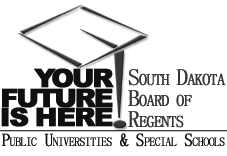 SOUTH DAKOTA BOARD OF REGENTSACADEMIC AFFAIRS FORMSNew Prefix RequestCollege of Arts and Sciences and The Beacom College of Cyber and Computing Sciences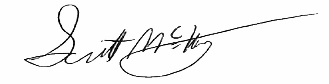 InstitutionDivision/DepartmentInstitutional Approval SignatureDate1. What is the proposed prefix? CLI:  Cyber Leadership & Intelligence2. Has the university consulted the existing list of approved prefixes in the Academic Affairs Council (AAC) guidelines to determine if the proposed prefix is in use?2. Has the university consulted the existing list of approved prefixes in the Academic Affairs Council (AAC) guidelines to determine if the proposed prefix is in use?2. Has the university consulted the existing list of approved prefixes in the Academic Affairs Council (AAC) guidelines to determine if the proposed prefix is in use?2. Has the university consulted the existing list of approved prefixes in the Academic Affairs Council (AAC) guidelines to determine if the proposed prefix is in use?2. Has the university consulted the existing list of approved prefixes in the Academic Affairs Council (AAC) guidelines to determine if the proposed prefix is in use?YesNo3. Do the courses associated with the new prefix represent a discipline/program offered by more than one Regental institution?3. Do the courses associated with the new prefix represent a discipline/program offered by more than one Regental institution?3. Do the courses associated with the new prefix represent a discipline/program offered by more than one Regental institution?3. Do the courses associated with the new prefix represent a discipline/program offered by more than one Regental institution?3. Do the courses associated with the new prefix represent a discipline/program offered by more than one Regental institution?YesNoIf yes, have the other institutions reviewed this request (explain below)?4. Courses in the new prefix4. Courses in the new prefix4. Courses in the new prefix4.1.How many courses are proposed for the new prefix?How many courses are proposed for the new prefix?104.2.How many of the proposed new courses are in the x9x series?How many of the proposed new courses are in the x9x series?65. Provide a brief rationale for the new prefix below:This is a new professional program focusing on computer forensic investigations and cyber security with a wider array of required courses that include leadership, ethics, world cultures and human behavior in order to attribute cyber-attacks.